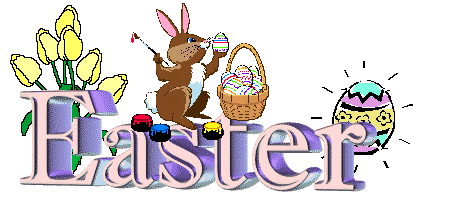 Mrs Humphreys & Mrs O’Connor’s 4th Class Easter PlanPick something from each subject please English: SEE ATTACHED SHEET ON PERSUASIVE WRITINGThe Easter bunny wants to quit his job this year! Write a persuasive letter to the Easter bunny telling him why he should/ or should not quit.Start off saying that you agree or disagree.Keep the letter format, have an address, date, say who you are writing to and sign your name.Give 3 points at least in favour of your opinion.Conclude the letter with your final thought in a brief sentence, starting with ‘In conclusion…’Write a persuasive letter to the Easter Bunny Headquarters (EBHQ), applying to be the next Easter bunny. This is also persuasive writing, use the same format as the letter above.Continue the story ‘I woke up with excitement Easter morning, I jumped out of bed and looked out the window, I couldn’t believe my eyes when I saw…’Maths:  Search ‘Easter Maths Activities’ on Twinkl;Easter egg Symmetry (twinkl)Easter joke multiplication code breaker worksheet (twinkl)If you do not have access to twinkl, work on the symmetry chapter in your Operation Maths pg. 132-135.Gaeilge:An Cháisc (Easter) Gaeilge vocab on twinklBogha Báistí – Rainbow Poem as Gaeilge on twinklORBun go Barr – chapter 15 ‘Leithscéalta’ (Excuses) lth.92-95See if you can translate the story Leithscéalta into English.S.E.S.E: Geography, History and ScienceHistory & Geography:Research Easter Traditions from other countries – write about it.Science:Living things: Look for the signs of spring around you in nature. Record in writing and take photographs if possible. e.g. Primroses, sticky horse chestnut buds, birds collecting materials (sticks, leaves, moss) for their nests.Religion: Talk about the Easter traditions that you have in your family – what do you do, do they involve mass or prayer, or celebratory meals?S.P.H.E: Myself and my Family: Discuss how your traditions are different to the traditions your parents or grandparents would have had growing up over Easter.Music: Listening and Responding to Music. Listen to ‘Vivaldi’s Spring from Four Seasons – on YouTube or Spotify - draw a picture of what you see from this music in your head. Do you see a river, a bird flying, trees, people walking/running/cycling? Or something else? Link to Spring by Vivaldi on YT - https://www.youtube.com/watch?v=l-dYNttdgl0 P.E:Orienteering time – have someone create an Easter Egg hunt (or you can be the one to make it up), make sure there is a map, a list of items to find and directions. It could be clues that lead from one place to another, it could be finding 6 daisies, 4 different types of leaves… it’s up to you!Art:Easter Egg wreath - get a wreath circle template and small egg templates. Create an egg wreath by sticking the eggs onto the circle template and attach with a string or ribbon. Construct an Easter basket, template on Twinkl.Link to Easter basket - https://content.twinkl.co.uk/resource/bb/70/t-c-254499-easter-themed-basket-craft_ver_1.pdf?__token__=exp=1585244619~acl=%2Fresource%2Fbb%2F70%2Ft-c-254499-easter-themed-basket-craft_ver_1.pdf%2A~hmac=043b0177ec7d12d437d81da04a551f92f945f3cea8af46bff731e7ee59a2b5c8 